Псковская областьПушкиногорский районПАСПОРТвоинского захоронения1.  Место и дата захоронения: Псковская область, Пушкиногорский район, д.Михново2.  Тип захоронения: Братское воинское захоронение3.  Размеры захоронения: 2.5х2.54.  Краткое описание памятника (надгробия) на захоронении: Обелиск из бетона, металлическая чёрная ограда5.  Количество захороненных: 6.  Персональные сведения о захороненных: 7.  Кто осуществляет уход за воинским захоронением: Администрация городского поселения «Пушкиногорье»                        8. Фотоснимок воинского захоронения                                                                                         9.Схема расположения захоронения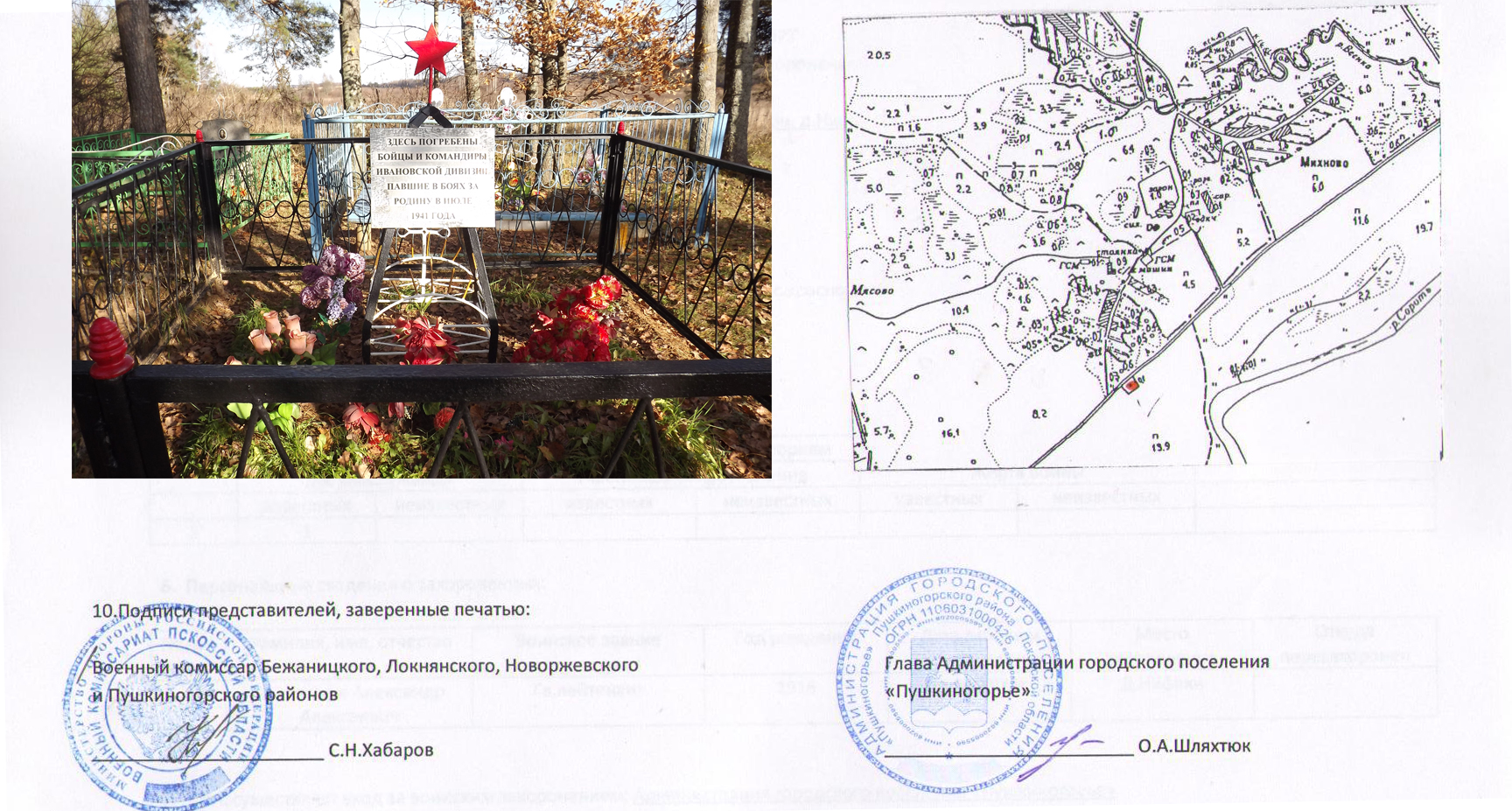 ВсегоВ том числе по категориямВ том числе по категориямВ том числе по категориямВ том числе по категориямВ том числе по категориямВ том числе по категориямпримечаниеВоеннослужащихВоеннослужащихУчастников сопротивленияУчастников сопротивленияЖертв войныЖертв войныизвестныхнеизвестныхизвестныхнеизвестныхизвестныхнеизвестных41140№ п/пФамилия, имя, отчествоВоинское званиеГод рожденияДата гибели и захороненияМесто захороненияОткуда перезахоронен1Иванов Александр ПетровичПартизан 3 Ленинградской партизанской бригады191908.10.1943д.Михновоу д.Кашино Пушкиногорского района